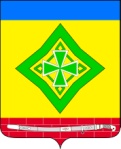 Совет Ладожского сельского поселенияУсть-Лабинского района Р Е Ш Е Н И Е«02» ноября 2022 года									№ 2 ст. Ладожская 									протокол № 62О передаче полномочий органов местного самоуправления Ладожского сельского поселения Усть-Лабинского района по осуществлению внутреннего муниципального финансового контроляВ соответствии с Бюджетным кодексом Российской Федерации, Федеральным законом от 06 октября 2003 года № 131-ФЗ «Об общих принципах организации местного самоуправления в Российской Федерации», Федеральным законом от 5 апреля 2013 года № 44-ФЗ «О контрактной системе в сфере закупок товаров, работ, услуг для обеспечения государственных и муниципальных нужд», Совет Ладожского сельского поселения Усть-Лабинского района решил:1. Передать муниципальному образованию Усть-Лабинский район с 1 января 2023 года по 31 декабря 2023 года полномочия по осуществлению внутреннего муниципального финансового контроля, предусмотренные статьей 269.2 Бюджетного кодекса Российской Федерации и частью 8 статьи 99 Федерального закона от 5 апреля 2013 года № 44-ФЗ «О контрактной системе в сфере закупок товаров, работ, услуг для обеспечения государственных и муниципальных нужд».2. Поручить администрации Ладожского сельского поселения                Усть-Лабинского района заключить с администрацией муниципального образования Усть-Лабинский район соглашение о передаче полномочий, предусмотренных пунктом 1 настоящего решения, за счет межбюджетных трансфертов, предоставляемых из бюджета Ладожского сельского поселения Усть-Лабинского района в бюджет муниципального образования Усть-Лабинский район.3. Объем ассигнований на реализацию указанных полномочий определяется решением Совета Ладожского сельского поселения                  Усть-Лабинского района о бюджете на очередной финансовый год.4.  Общему отделу администрации Ладожского сельского поселения Усть-Лабинского района (Гридасова) обнародовать настоящее решение в установленном порядке.5. Контроль за исполнением настоящего решения возложить на главу Ладожского сельского поселения Усть-Лабинского района Марчук Т.М.6. Настоящее решение вступает в силу со дня его официального обнародования.Председатель СоветаЛадожского сельского поселенияУсть-Лабинского района                                                                С.О. БеридзеГлава Ладожского сельского поселенияУсть-Лабинского района                                                                Т.М. Марчук